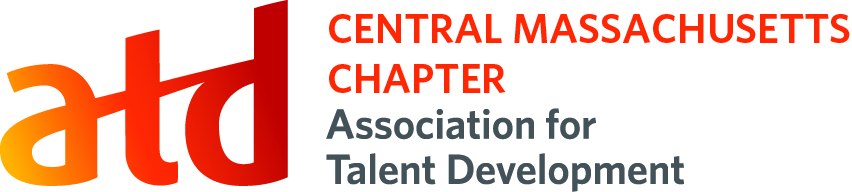 Chapter Leader Position Description: President ElectPosition SummaryTo provide leadership and direction to the chapter in support of and by assisting the Chapter President.  To prepare for the role of President by participating in board meetings, becoming familiar with the operating structure of the chapter, its primary officer roles and responsibilities, and its mission.Responsibilities: Operations:Assumes duties of President when he/she is absent from board meetings or chapter meetingsAssists the President with chapter organization and management, clarifying board/committee responsibilities and encouraging the best use of chapter resourcesSupports the President by reviewing the financial reports monthlyWorks with the president to establish productive relations with ATD affiliates and chapter member companiesAttends and participates in regular Board meetings, chapter meeting and, when possible regional and national ATD eventsParticipates in the chapter’s strategic planning and visioning processSuccession PlanningLeads succession planning to include recruiting new board members, managing the chapter’s success process and chairing the nomination committeeSucceeds to President upon expiration of President’s term or upon resignation, incapacity or death of president; assumes duties of President when President is absent from board meetings, chapter meetings or functionsBoard ParticipationReports activities to the board on a regular basisAttends and participates in all monthly board meetings and chapter programsParticipates in other chapter events, committee meetings, and conferences as availableRepresents chapter professionally and ethically in all business functions/organizational activitiesParticipates in the development and implementation of short term and long term strategic planning for the chapterParticipates in the ATD International Conference and Exposition and ATD Chapter Leaders Conference (ALC) as availableRole Succession Plan:Term of three (3) years:  1st as President-Elect, 2nd as President, 3rd as Immediate Past President.Work with qualified member(s) to provide direction and necessary information to perform the position successfullyQualifications: Participation on the chapter board for one year or previous Board experienceNational member of ATD and a member in good standing with the local chapterEffective verbal communication, leadership, diplomacy, personal interaction, problem solving and meeting managementAbility to lead a committee, delegate tasks and monitor progressAbility to build, motivate and lead a team of volunteersAbility to plan, organize and evaluate chapter activitiesDemonstrated ability to manage projectsUnderstanding of budget and accountabilityAbility to work with Chapter AdministratorTime available to fully participate in chapter and board meetings, and represent the chapter regionally and nationally 